SUMMER DANCE @ MHBD&TSEmail:  Dans821@aol.com  P 201-436-0637 Website: Dancehug.com August 18 – September 3rdJAZZ – LYRICAL – CHOREOGRAPHY Taught by Meghan Stapenski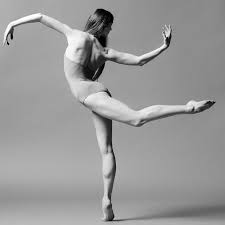 Tuesday		Thursday (Age 10 & Up)				1 Class Card	3hrs.		$603:30-6:30		3:30-6:30				2 Class Card	6 hrs.		$110Aug. 18, 25, Sept. 2  	Aug. 20, 27, Sept. 3  			3 Class Card	9 hrs.		$1604 Class Card	12 hrs.		$2106 Class Card 	18 hrs.		$320BALLET Taught by Kathryn Munoz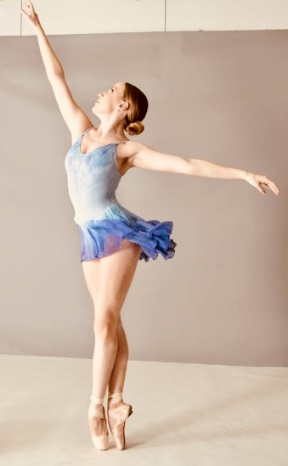 Wednesday 	(Age 10 & Up)					1 Class Card	3 hrs.		$60.0010:00a.m.-1:00p.m. 					2 Class Card	6 hrs.		$110.00Aug. 19, 26, Sept. 2 					3 Class Card	 9 hrs.		$160.00	ACRO Taught by Jennifer Miceli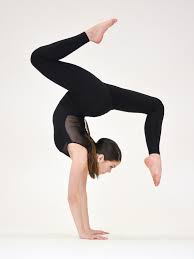 Tues. & Thurs. (Age 6-9)	Tues. & Thurs. (Age 10 & Up)	10:00 – 12:00				12:30-2:30		1 Class Card	2 hrs.		$40Aug. 18, 25, Sept. 2  		Aug. 20, 27, Sept. 3  		2 Class Card	4 hrs.		$75									3 Class Card	6 hrs.		$115NOW TAKING REGISTRATION – LIMITED SPACE – PAYMENT IN FULL UPON REGISTERING – LIVE CLASS or LIVE VIRTUAL class - nonrefundable